Max MustermannSchulische Laufbahn09/2017 – jetzt	Muster-Gymnasium, 12345 Berlin
voraussichtlicher Abschluss 2023: Abitur aktueller Notenschnitt: 2,1
09/2013 – 07/2017 Schulname, 12345 Berlin	Grundschule 
Abschlussnote: 2,7Praktische ERfahrung03/2020 – 11/2021	 ehrenamtliche Nachhilfe		 Zoo Berlin, 12345 Berlin		 -Betreuung bei den Hausaufgaben		 -Nachhilfe in Deutsch, Englisch und Mathe01/2015 – 12/2019 Babysitting		Zoo Berlin, 12345 Berlin		-Versorgung der Kinder		-sie unterhalten und mit ihnen spielenHobbys und InteressenSchreiben	Kurzgeschichten für Kinder
Tanzen	klassischer Tanz im Verein seit sieben Jahren
Nachhilfe	Mathe für 3. – 4. KlasseDein aktueller Aufenthaltsort, 01.04.2023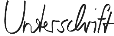 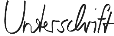 Dein Name und Unterschrift